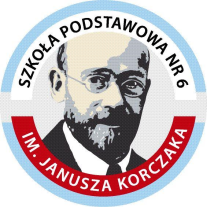 Szkoła Podstawowa nr 6 im. J. Korczaka w Kołobrzeguul. Poznańska 9, 78-100 Kołobrzeg, tel./fax (094)35 231 21Kołobrzeg 13.09.2022 rZAPYTANIE OFERTOWESzkoła Podstawowa nr 6 im. Janusza Korczaka  w Kołobrzegu zaprasza do
przedstawienia oferty na zadanie: Na zakup i dostawę pomocy dydaktycznych w ramach rządowego programu „ Aktywna tablica”Zamawiający: Gmina Miasto Kołobrzeg, ul. Ratuszowa 13, 78-100 Kołobrzeg, NIP
6711698541
Odbiorca (płatnik, adres do korespondencji): Szkoła Podstawowa nr 6 im. Janusza Korczaka, Poznańska 9, 78-100 Kołobrzeg.Przedmiot zapytania:Zakup i dostawa pomocy dydaktycznych:Program multimedialny Spektrum autyzmu PRO zestaw Poziom 1+ tabletProgram multimedialny Dysleksja PRO 3.2 Program multimedialny  Moc emocji ( dzieci 6 – 10 lat )Program multimedialny Moc emocji  ( dzieci 10 – 15 lat )Program multimedialny MatŚwiat – Terapia Pedagogiczna PROProgram multimedialny Logopedia Pro - pakiet Platinum + mikrofonProgram multimedialny Śmiało do Szkoły!Program multimedialny Uczeń na startProgram multimedialny Przyroda SP LEKCJOTEKA dla kl. 4-8Historia SP SPE LEKCJOTEKA kl. 4-8Matematyka SP LEKCJOTEKA kl. 4-8Język polski SP LEKCJOTEKA kl. 4-8Laptop 2 sztuki multimedialny, wymagana specyfikacja:Matryca - matowa 15,6 cali rozdzielczość 1920x1080 (Full HD)Procesor - AMD Ryzen 3 3250U lub Intel Core i3-1005G1Pamięć Ram – 8 GB DDR 4Dysk SSD – 256 GBSystem operacyjny – Windows 10 lub Windows 11Port: USB 3.0 , USB 2.0, HDMILaptop 2 sztuki multimedialny, wymagana specyfikacja:Matryca - matowa 14 cali rozdzielczość 1920x1080 (Full HD)Procesor - AMD Ryzen 7 Pro 4750U lub Intel Core i7-1165G7Pamięć RAM – 8 GB DDR4Dysk SSD 512 GBSystem operacyjny - Windows 10 lub Windows 11Port: USB 3.1, USB 3.0, HDMI, RJ45Wykonawca na wykonany przedmiot zamówienia udzieli gwarancji minimum 24 miesiące.Termin realizacji zamówienia – 30 dni roboczych.Zamawiający dokona oceny ważnych ofert na podstawie następujących kryteriów:Kryteriami oceny ofert w niniejszym zapytaniu ofertowym jest:cena  -    100 %; W przypadku zaproponowania tej samej ceny Dyrektor szkoły może zaprosić oferentów do złożenia ofert ustnych.Termin składania ofert: do dnia 23.09.2022 r. do godz. 11Oferta powinna zawierać:1. Cenę  brutto.2. Oświadczenie o braku podstaw do wykluczenia z postępowania składane na podstawie ustawy 7 kwietnia 2022 r. o szczególnych rozwiązaniach w zakresie przeciwdziałania wspieraniu agresji na Ukrainę oraz służących ochronie bezpieczeństwa narodowego ( załącznik nr 1 do zapytania ofertowego )Ofertę można złożyć drogą elektroniczną na adres: d.rygielski@sp6kg.pl lub osobiście w sekretariacie szkoły.Niniejsze zapytanie ofertowe ma charakter sondażu rynku pod kątem wyboru oferty najkorzystniejszej cenowo. Rozeznanie cenowe nie jest równoznaczne ze złożeniem zamówienia. Do rozeznania cenowego nie stosuje się ustawy Prawo zamówień. Zamawiający zastrzega sobie prawo unieważnienia postępowania bez podania przyczyn. Osoba do kontaktu:  Dariusz Rygielski - kierownik gospodarczy   tel. 602270729 mail: d.rygielski@sp6kg.pl                                                                                                            Dyrektor Szkoły                                                                                                           mgr Andrzej Haraj